	Obec Dřevěnice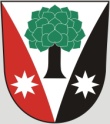 	Dřevěnice 56, 507 13 ŽelezniceVyřizuje:Lukavcová LudmilaDatum: 26.3.2014Naše č.j.: 42/2014 601 395 386 Vrabec, 736 279 726 LukavcováDatové schránky: sska6siEmail: ou.drevenice@tiscali.czInternetové stránky: www.drevenice.orgPozvánkaNa veřejné zasedání zastupitelstva obce Dřevěnice2. dubna od 18,00 hodinProgram jednáníKontrola úkolů z minulého jednání zastupitelstva Informace o výstavbě vodojemuRůzné, dle připomínek zastupitelů obceMgr. Dušan Vrabec                             starosta obce Dřevěnice